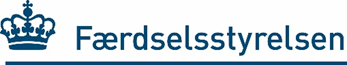 DATA CERTIFICATEfor moped (31-45 km/h)Make:      	Type designation:      	Model:      	Variant:      Vehicle Identification No.:	     	No. of seats:  	Date of first registration*:       or new Mass (dry):	   	kg	  Two-wheeled mopedActual mass (EU)**:	   	kg	  Three-wheeled mopedTechnically permissible max. mass:	    	kg	Technically permissible mass, front axle:	    	kg (only for goods moped)Technically permissible mass, rear axle:	    	kg (only for goods moped)Engine displacement:	     	cm3Maximum net power:	   	kWMaximum speed:	  	km/hSound level, stationary:	   	dB(A) (according to UNECE R63-02)   at	    	min-1Sound level, drive-by:	  	dB(A) (according to UNECE R63-02)	For a moped, which is not registered, or which has been registered for the first time on January 1, 2021, or later, it is hereby declared, that the moped emission fulfils the rules in Regulation 168/2013/EC (Euro 5)	For a moped, which has been registered for the first time between January 1, 2017, and December 31, 2020, it is hereby declared, that the moped emission fulfils the rules in Regulation 168/2013/EC (Euro 4)	For a moped, which has been registered for the first time between July 1, 2004 and December 31, 2017, it is hereby declared, that the moped emission fulfils the rules in Directive 2002/51/EC (Euro 2)	The moped is older than January 1, 2004, and has not been testet to any Directive/Regulation (emission)It is declared, that the engine power is restricted in a way, so that the vehicle max. speed is difficult to increase. The moped fulfils the techn. rules in Dir. 97/24/EC, chapter 7, or in UNECE Recommandation R.E.3, para. 8.24.If the moped has three wheels, it is hereby declared that the moped has a single control for the the service braking system.If the moped has three wheels and a bodywork, it is hereby declared that the seatbelt anchorages fulfil the technical reguirements in Directive 97/24/EC, Chapter 11, or Regulation 3/2014/EC, Annex XII.The informations are confirmed:(Moped manufacturer, the manufacturers representative, a technical service or an approved testing laboratory)All data must apply to the vehicle, as it was, when it left the basic manufacturer. If the date for 1. registration is unknown, only the known year of production year must be entered.This Data Certificate may be utilised for new and used mopeds.* Year of manufacture, if time of first registration is not known. The moped shall be considered as registrated first time the 1. of January that year** Actual mass is the mass of the moped ready for driving (with fuel, oil and water if watercooled) but without driver_______________________________________________________________________________(date)(company/stamp incl. adress)(name and signature)